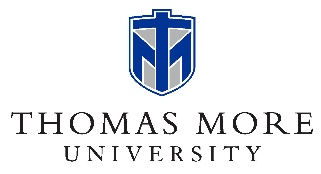 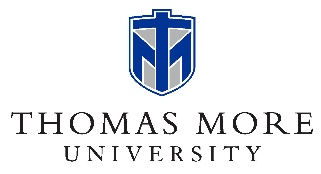 MAJOR CORE REQUIREMENTSCREDIT HOURSDEPARTMENTAL CORE9ENG 295, The Literary StudioENG 395, Experiential Learning PracticumENG 495, English Senior SeminarREQUIRED COURSES (6 courses or 18 hours)18ENG 301CW, Creative Writing: PoetryENG 302CW, Creative Writing: FictionENG 303CW, Creative Writing: Non-FictionENG 304CW, Digital Writing and Personal “Brand-Building”ENG 305CW, Writing ScriptENG 311, Genre & PeriodsENG 312, Alternative/Diverse VoicesENG 313, Identity and RelationshipsENG 314, Dramatic LiteratureENG 315, Literary MythENG 316, The Examined Life: Ethical & Moral Questions in LiteratureELECTIVE COURSES (3 courses or 9 hours)9EDU 212, Adolescent LiteratureENG 240, Literature & FilmENG 250, Exploring Trending TitlesAny Course ENG 300 and AboveOne Class Below May Count as ElectiveCOM 301, JournalismCOM 310, Writing for Production and MediaCOM 327, Sports JournalismOne Class Below May Count as ElectiveTHR 301, History of Theater ITHR 302, History of Theater II*ANY ENGLISH COURSE 200+ COUNTS FOR THE UNIVERSITY CORE REQUIREMENT; SECOND CORE COURSE COUNTS TOWARDS ENGLISH ELECTIVESEXPERIENTIAL LEARNING3ENG 395, Experiential Learning PracticumTOTAL HOURS OF ENGLISH CORE36TOTAL HOURS REQUIRED FOR DEGREEStudents admitted during or after Fall 2017120CORE CURRICULUM REQUIREMENTS*CORE CURRICULUM REQUIREMENTS*CORE CURRICULUM REQUIREMENTS*CORE CURRICULUM REQUIREMENTS*CREDIT HOURSFIRST YEAR SEMINARFIRST YEAR SEMINARFIRST YEAR SEMINARFIRST YEAR SEMINAR1FYE 150, First Year ExplorationFYE 150, First Year ExplorationFYE 150, First Year ExplorationFYE 150, First Year ExplorationENGLISHENGLISHENGLISHENGLISH6ENG 150, Literature, Writing and ResearchENG 150, Literature, Writing and ResearchENG 150, Literature, Writing and ResearchENG 150, Literature, Writing and ResearchENG 200+:ENG 200+:____________________________________________________________________________MATHEMATICSMATHEMATICSMATHEMATICSMATHEMATICS3______________________________________________________________________________________________________________________________________________________SOCIAL SCIENCESOCIAL SCIENCESOCIAL SCIENCESOCIAL SCIENCE6____________________________________________________________________________________________________________________________________________________________________________________________________________________________________________________________________________________________________________COMMUNICATIONCOMMUNICATIONCOMMUNICATIONCOMMUNICATION3______________________________________________________________________________________________________________________________________________________HISTORYHISTORYHISTORYHISTORY6____________________________________________________________________________________________________________________________________________________________________________________________________________________________________________________________________________________________________________FOREIGN LANGUAGE (two semesters in same language)FOREIGN LANGUAGE (two semesters in same language)FOREIGN LANGUAGE (two semesters in same language)FOREIGN LANGUAGE (two semesters in same language)3-6____________________________________________________________________________________________________________________________________________________________________________________________________________________________________________________________________________________________________________NATURAL SCIENCENATURAL SCIENCENATURAL SCIENCENATURAL SCIENCE6-7One course chosen from: Biology, Chemistry, or PhysicsOne course chosen from: Biology, Chemistry, or PhysicsOne course chosen from: Biology, Chemistry, or PhysicsOne course chosen from: Biology, Chemistry, or PhysicsOne course chosen from: Biology, Chemistry, or Physics (must be from different department than first course)One course chosen from: Biology, Chemistry, or Physics (must be from different department than first course)One course chosen from: Biology, Chemistry, or Physics (must be from different department than first course)One course chosen from: Biology, Chemistry, or Physics (must be from different department than first course)Laboratory componentLaboratory componentLaboratory componentLaboratory componentPHILOSOPHYPHILOSOPHYPHILOSOPHYPHILOSOPHY6____________________________________________________________________________________________________________________________________________________________________________________________________________________________________________________________________________________________________________FINE ARTS (Art, Music, Theatre or Creative Writing courses)FINE ARTS (Art, Music, Theatre or Creative Writing courses)FINE ARTS (Art, Music, Theatre or Creative Writing courses)FINE ARTS (Art, Music, Theatre or Creative Writing courses)5-6____________________________________________________________________________________________________________________________________________________________________________________________________________________________________________________________________________________________________________THEOLOGYTHEOLOGYTHEOLOGYTHEOLOGY6Systematic Theology course:Systematic Theology course:Systematic Theology course:_______________________Sacred Scripture course:Sacred Scripture course:Sacred Scripture course:_______________________SENIOR THEOLOGYSENIOR THEOLOGYSENIOR THEOLOGYSENIOR THEOLOGY3______________________________________________________________________________________________________________________________________________________TOTAL HOURS OF CORE REQUIREMENTSTOTAL HOURS OF CORE REQUIREMENTSTOTAL HOURS OF CORE REQUIREMENTSTOTAL HOURS OF CORE REQUIREMENTS56-61*Please reference the 2021 Core column on the Schedule of Classes for core options*Please reference the 2021 Core column on the Schedule of Classes for core options*Please reference the 2021 Core column on the Schedule of Classes for core options*Please reference the 2021 Core column on the Schedule of Classes for core options*Please reference the 2021 Core column on the Schedule of Classes for core options